Opis stacji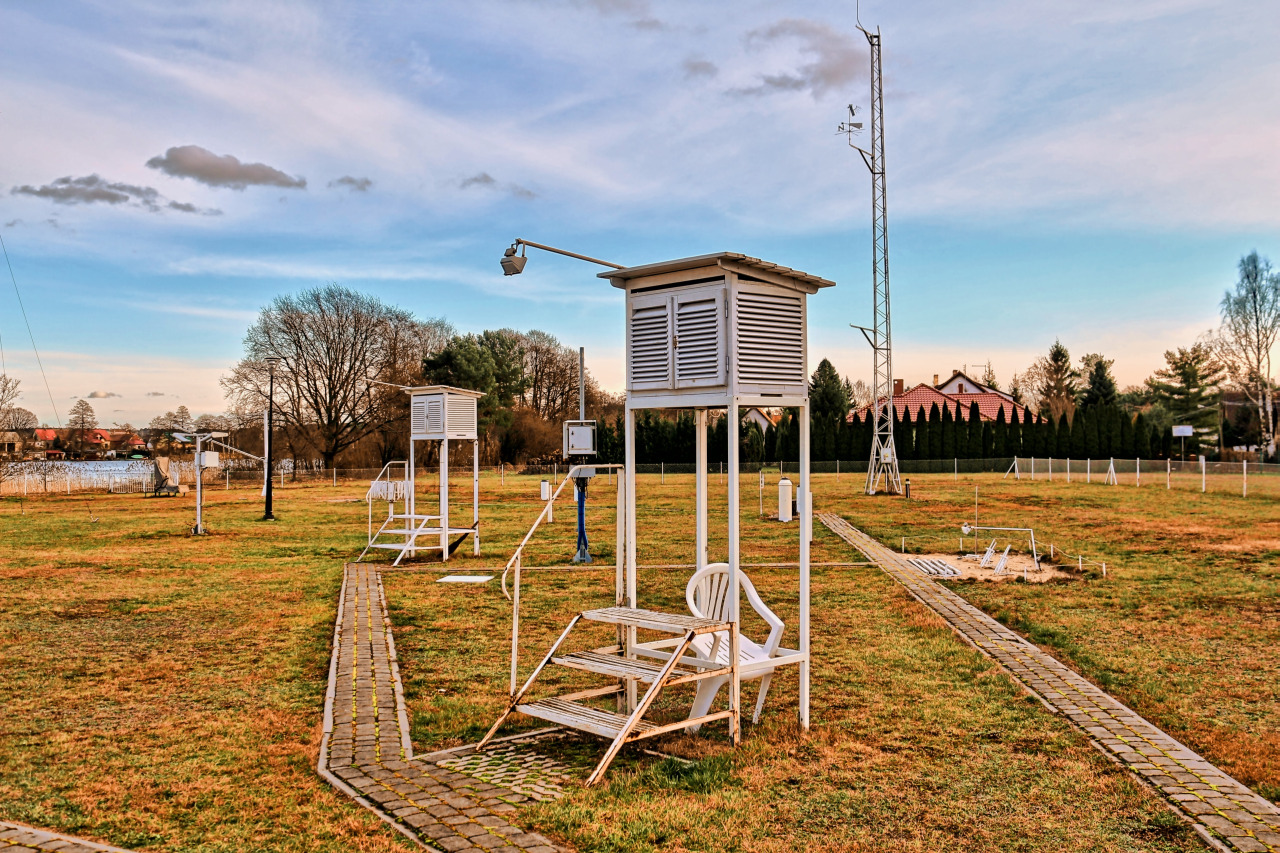 Stacja meteorologiczna to miejsce, w którym wykonywane są pomiary oraz obserwacje  meteorologiczne. Sercem każdej stacji jest ogródek meteorologiczny, czyli fragment otwartego, wyrównanego i porośniętego trawą terenu w kształcie kwadratu o boku przynajmniej 15 metrów. Każda stacja jest zbudowana w oparciu o przyrządy pomiarowe, za pomocą których można odczytać takie parametry, jak:temperatura powietrza i gruntu;wilgotność powietrza;ciśnienie;kierunek i prędkość wiatru;nasłonecznienie;opady atmosferyczne.Wyposażenie stacji meteorologicznejNiezbędnym obiektem, obecnym w każdym ogródku meteorologicznym jest klatka Stevensona, w której znajdują się przyrządy do pomiaru temperatury i wilgotności powietrza (termometry, higrometry, psychrometr). Klatka chroni je przed bezpośrednim działaniem promieni słonecznych i opadów atmosferycznych, a charakterystyczna konstrukcja z żaluzjowymi ściankami, spadzistym dachem i drzwiczkami umieszczonymi od strony północnej zapewnia odpowiedni przepływ powietrza.Oprócz klatki meteorologicznej, na stacji znajdziemy również szereg innych urządzeń, m.in.osprzęt telemetryczny;barometry;czujniki oświetlenia;mierniki widzialności;czujniki stanu nawierzchni;śniegomierze;czujniki zalania;termometry glebowe;deszczomierze;wiatromierze;